Открытый урок по английскому языку в11-м классе по теме: "Почему люди путешествуют?"Арустамян Л.О.учитель английского языкаЗадачи:повышать познавательный интерес к английскому языку, прививать интерес к путешествиям;развивать способности к логическому изложению, к догадке, развивать способность осуществлять продуктивные и репродуктивные речевые действия, развивать коммуникабельность;oвладеть лексическим материалом и расширить кругозор по теме “Путешествие”;формировать лексические и грамматические навыки говорения, обучать умению строить высказывания по модели.Оснащение урока:иллюстративный материал по теме,дидактические карточки – задания,презентация  к  уроку.Ход урокаI. Организационный момент.- Good morning, my dear boys and girls!  Good morning,  dear  guests!Welcome  to  our  lesson!- How are you today?- I hope you  are  fine.  I`m OK , too.Before  we  start I  would  like  you to watch   a  slide  to guess the topic  of  our  lesson.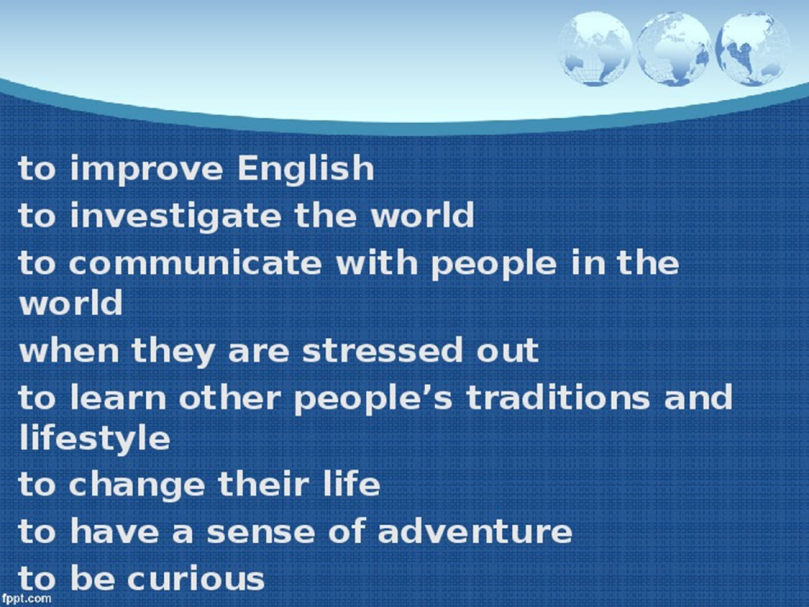 ||.  And now it`s time to start our lesson. The topic of our discussion today is …travelling.   Right  you are.  Can  you imagine  our  life  without travelling?  Is  it  possible? /ответы  уч-ся/Travelling is  a  part of  our life. We  all  travel.Why do people travel? This is the question we are going to answer at the today’s lesson. So, let’s start!- Look at the slide.   Here you can see some opinions about travelling. Read and express your own attitude towards them, please:“I like to travel! It`s just great! Travelling helps  me  to  change  my  life. (Pupils express  their  opinions)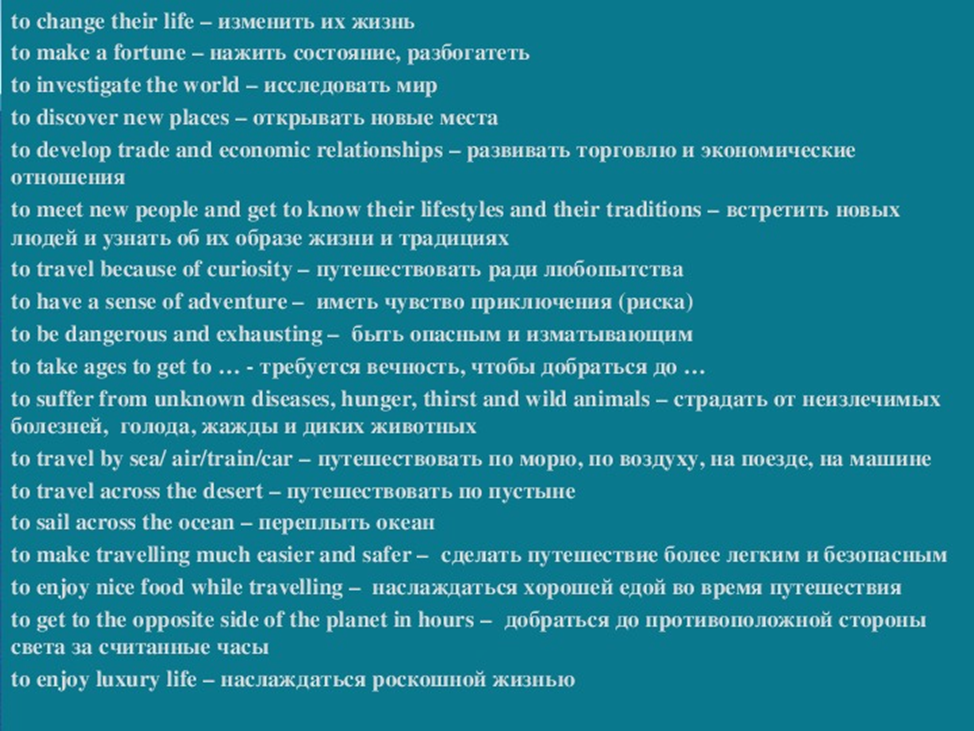 -So you see that many men – many minds. Do you like to travel? Why do you travel? Do you believe that travelling is dangerous? Is it expensive? Is it your hobby?(Pupils answer the teacher`s questions)III. You were   asked you to write a short paragraph about the countries you want to visit. What do you know about these places? What are they famous for? While listening to each other make notes in the table.Thank you, that’s enough. We will continue this task next lesson so keep these lists in your copybooks. But  now  I  would  like  to  listen to  your  chosen  variants. Continue my  phrases, please.V. Подведение итогов урока.- It`s time to finish our lesson. I suppose you know why people travel and can answer this question. I`m sure you deserve excellent marks today. Thank you for your work. Have a nice day, my dears!Домашнеезадание: to write a letter to your pen – friend in London telling him/her why you like to travelPeople like to travel ...People like to travel ...alonewith friendswith parentswith a dogwith grandparentsUsually they travel ...Usually they travel ...on businessfor pleasurein search of adventuresfrom curiousityto see the beauty of the worldWhen they travel they like to ...When they travel they like to ...go shoppingmeet new peoplemake new friendsgo sightseeinglearn traditions of other countriesBecause travelling is ...Because travelling is ...excitingusefulfascinatingenjoyablegood for healthBut sometimes it can be ...disappointingexpensivedangeroustroublesometiringdisappointingexpensivedangeroustroublesometiringAnd still travelling ...broadens our outlookgives us life experienceleaves unforgettable impressionshelps us explore the worldallows us to understand other people better1VIt ‘s  time  to have a  small break. Close your  eyes and  imagine that  you are  lying on  the beach. It’s  sunny. The sand  is  warm. You  hear the  waves  of  the  sea  and flying  seagulls. Open your  eyes and  look far  ahead. You  see a beautiful   liner in the  distance. Lots  of  people are waving  you. They are  happy and  you happy  too.VNow try to express your own opinion and say why people travel. All you need is to complete the sentences in your cards.broadens our outlookgives us life experienceleaves unforgettable impressionshelps us explore the worldallows us to understand other people better1VIt ‘s  time  to have a  small break. Close your  eyes and  imagine that  you are  lying on  the beach. It’s  sunny. The sand  is  warm. You  hear the  waves  of  the  sea  and flying  seagulls. Open your  eyes and  look far  ahead. You  see a beautiful   liner in the  distance. Lots  of  people are waving  you. They are  happy and  you happy  too.VNow try to express your own opinion and say why people travel. All you need is to complete the sentences in your cards.